Государственное бюджетное общеобразовательное учреждениеЦентр образования № 170Колпинского района Санкт-ПетербургаИсторияПромежуточная аттестация за 7 классФорма аттестации - итоговая контрольная работаВариант№1Часть IА1. Какое из перечисленных событий произошло в правление Михаила Романова?1) Соляной бунт2) восстание под руководством С. Разина3) церковный раскол4) постройка первого железоделательного заводаА2. Что из названного было одной из главных причин городских восстаний в XVII веке?1) недовольство городских низов деятельностью приказной системы2) ухудшение положения городских низов из-за введения новых налогов3) преследование старообрядцев4) введение в городах цехов и гильдийА3. Что из названного было последствием церковной реформы XVII века, проведённой Никоном?1) церковный раскол2) учреждение патриаршества3) секуляризация церковных земель4) учреждение СинодаА4. Отметьте черту характерную для экономического развития России в конце XVII века:1) распространение переложной системы2) появление первых мануфактур3) отделение ремесла от сельского хозяйства4) появление двупольяА5. Первый чертеж реки Амур в XVII веке составил:1) В.Д. Поярков 2) М.В. Стадухин 3) Е.П. Хабаров 4) С.И. ДежневА6. Что из перечисленного свидетельствовало об укреплении самодержавной власти?1) расширение территории на Восток2) прекращение созыва Земских соборов3) частые войны с Польшей и Турцией4) увеличение количества приказовА7. Понятие «Вечный мир» связано с отношениями России в XVII веке с:1) Турцией 2) Польшей 3) Украиной 4) ШвециейА8. Новый жанр, появившийся архитектуре в XVII веке:1) «дивное узорочье» 2) романтизм 3) классицизм 4) ампирА9. В каком документе провозглашались отмена «урочных лет и бессрочных сыск беглых крестьян»?1) Соборное уложение 1649 г. 2) Судебник 1497 г.3) Судебник 1550 г. 4) указ «об урочных летах»А10. Какой памятник архитектуры XVII века изображен на картинке?Часть II.В1. Кто изображён на рисунке?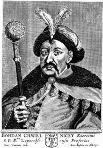 В2. Соотнесите дату и событие. Запишите в таблицу выбранные цифры под соответствующими буквами.Ответ:В3. Установите соответствие между историческими деятелями и их характеристиками. Запишите в таблицу выбранные цифры под соответствующими буквами.Ответ:Часть III.Прочтите отрывок из текста современного историка и кратко ответьте на вопросы. Ответы предполагают использование информации из источника, а также применение знаний по курсу истории Российского государства.«В конце XVII века в развитии русской архитектуры появился новый стиль… Его отличительными чертами были многоярусность, устремлённость ввысь, многоцветная богатая отделка зданий (в частности, декоративной резьбой по белому камню, цветными изразцами, раскраской фасадов)».С1. Назовите стиль архитектуры, о котором идёт речь в отрывке.С2. На основе текста назовите не менее трёх отличительных особенностей данного архитектурногостиля.С3. Назовите фамилию боярского рода, в честь которого был назван данный архитектурный стиль.С4. Назовите здания, построенные в XVII веке в данном архитектурном стиле.Вариант 2.Часть I.А1. Результатом церковной реформы в XVII веке стало(а)?1) обмирщение культуры 2) появление нестяжателей и иосифлян3) отменяя патриаршества 4) появление старообрядцев и новообрядцевА2. Лично свободные крестьяне, платившие только государственные повинности, назывались:1) казенными 2) приказными 3) черносошными 4) крепостнымиА3. Что из перечисленного относится к задачам внешней политики России в XVII веке?1) расширение территорий в Прибалтике2) продвижение в среднюю Азию3) завоевание Северного Кавказа4) борьба за возвращение русских земель находящихся под властью Речи ПосполитойА4. Землепроходец, открывший пролив отделяющий Азию от Америки:1) Е.П. Хабаров 2) С.И. Дежнев 3) В.Д. Поярков 4) М.В. СтадухинА5. Первая история Российского государства назвалась:1) «Житие» 2) «Синопсис» 3) «Хронограф» 4) «Хождение»А6. Какое из положений содержалось в Соборном уложении?1) объявление крепостного состояния крестьян наследственным2) запрещение передавать поместья по наследству3) установление Юрьева дня4) введение опричниныА7. Что из перечисленного является одной из причин восстания под руководством С. Разина?1) стремление заставить казаков служить царю2) борьба между бедными и зажиточными крестьянами3) усиление крепостного гнёта4) присоединение казачьих земель к Московскому государствуА8. Для культуры конца XVII века было характерно:1) усиление влияния церкви на живопись и литературу2) «обмирщение» художественного творчества3) усиление культурного влияния Византии4) широкое каменное гражданское строительствоА9. Жанр литературы, возникший в XVII веке1) летопись 2) повесть 3) былина 4) сатирическая повестьА10. Какой памятник архитектуры XVII века изображен на картинке?Часть II.В1. Кто изображён на рисунке?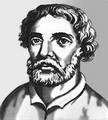 В2. Соотнесите дату и событие. Запишите в таблицу выбранные цифры под соответствующими буквами.Ответ:В3. Установите соответствие между историческими деятелями и их характеристиками. Запишите в таблицу выбранные цифры под соответствующими буквами.Часть III.Прочтите отрывок из текста современного историка и кратко ответьте на вопросы. Ответы предполагают использование информации из источника, а также применение знаний по курсу истории Российского государства.«Накануне великого поста 1653г. он рассылает по всем церквам «Память», специальный указ, в котором в директивной форме, без объяснений предписывалось: «…не подобает в церкви метания творити на колену, но в пояс бы вам творити поклоны» и «ещё и тремя бы персты ести крестилися». «Память» вызвала сначала замешательство, а потом открытый протест «провинциальных боголюбцев».С1. О каком событии идёт речь в отрывке? О каком историческом деятеле идёт речь в отрывке?С2. Используя текст отрывка и знания по истории приведите не менее трёх примеров церковныхтрадиций и обрядов, которые предполагалось изменить в ходе реформы.С3. Кто возглавил протест «провинциальных боголюбцев»?С4. Как стали называть сторонников и противников реформы церкви?ОБСУЖДЕНОна МО учителей ______________ ГБОУ Центра образования № 170Колпинского района Санкт-Петербурга         протокол   №    от    2019 г.ПРИНЯТО Решением  педагогического советаГБОУ Центра образования № 170Колпинского района Санкт-Петербурга         протокол   №    от   2019 г.Председатель  педагогического совета_____________________ К.В.ЛевшинУТВЕРЖДАЮДиректор ГБОУ Центра образования  № 170Колпинского районаСанкт-Петербурга______________  К.В.Левшин Приказ №   от  .2019 г.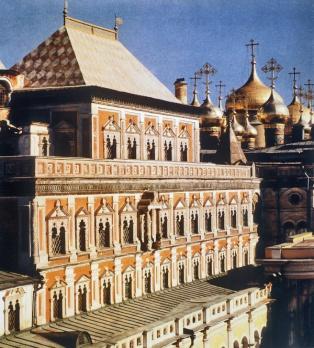 1) Церковь Ильи пророка в Ярославле2) Церковь Покрова в Филях3) Церковь Рождества Богородицы в Путинках4) Теремной дворец Московского КремляСОБЫТИЕДАТАА) первый поход на Крым1) 1653 годБ) начало церковной реформы2) 1654 годВ) Переяславская Рада3) 1662 годГ) Медный бунт4) 1678 годД) издание «Синопсиса»5) 1687 год6) 1689 годАБВГДХАРАКТЕРИСТИКА ИСТОРИЧЕСКОГО ДЕЯТЕЛЯИСТОРИЧЕСКИЙ ДЕЯТЕЛЬА) украинский гетман1) НиконБ) основатель театра в России2) ФиларетВ) художник, иконописец3) Б. ХмельницкийГ) патриарх, соправитель Михаила Романова4) Г. ГрегориД) патриарх, автор церковной реформы5) С. Полоцкий6) С УшаковАБВГД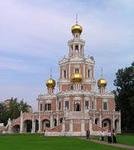 1) Церковь Ильи пророка в Ярославле2) Церковь Покрова в Филях3) Церковь Рождества Богородицы в Путинках4) Теремной дворец Московского КремляСОБЫТИЕДАТАА) упразднение Земского собора1) 1648 годБ) Андрусовское перемирие2) 1649 годВ) Соляной бунт3) 1653 годГ) открытие Славяно-греко-латинской академии4) 1662 годД) Соборное уложение5) 1667 год6) 1687 годАБВГДХАРАКТЕРИСТИКА ИСТОРИЧЕСКОГО ДЕЯТЕЛЯИСТОРИЧЕСКИЙ ДЕЯТЕЛЬА) князь, возглавивший походы на Крым1) АввакумБ) архитектор2) С.Т. РазинВ) енисейский казак, первопроходец3) В.В. ГолицынГ) лидер крестьянского восстания4) Б. ХмельницкийД) лидер старообрядцев5) В.Д. Поярков6) Б. Огурцов